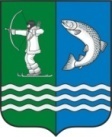 Российская ФедерацияРеспублика КарелияСОВЕТБЕЛОМОРСКОГО МУНИЦИПАЛЬНОГО ОКРУГАРЕШЕНИЕ XVI сессии  I созываот  22 мая   2024 г. №  131г. Беломорск О внесении изменений в решение VI сессии I  созыва Совета Беломорского муниципального округа от 15 декабря 2023 года № 36«О ликвидации администрации муниципального образования  «Сосновецкое сельское поселение»В соответствии со статьей 62 Гражданского кодекса Российской Федерации,СОВЕТ РЕШИЛ:1. Внести в пункт 6 решения VI сессии I  созыва Совета Беломорского муниципального округа от 15 декабря 2023 года №36 «О ликвидации администрации муниципального образования  «Сосновецкое  сельское поселение»  изменение, заменив слова «до 31 мая 2024 года» словами «до 31 августа 2024 года».2. Опубликовать настоящее решение в газете «Беломорская трибуна» и разместить на официальном сайте Беломорского муниципального округа Республики Карелия в информационно-телекоммуникационной сети Интернет.Председатель СоветаБеломорского муниципального округа		                                 А.А. Попов